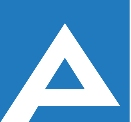 Agenţia Naţională pentru Ocuparea Forţei de MuncăLista candidaţilor care au promovat proba scrisă și sunt admişi la interviuAgenţia Naţională pentru Ocuparea Forţei de MuncăNr. d/oNume, PrenumeComentarii1.Obreja AlexandrInterviul va avea loc la data 07.12.2021, ora 09.00, Sala de ședințe